INDICAÇÃO Nº 8068/2017Sugere ao Poder Executivo Municipal e aos órgãos competentes, reparo em canaleta de escoamento existente na Rua Portugal no Jardim Europa. Excelentíssimo Senhor Prefeito Municipal, Nos termos do Art. 108 do Regimento Interno desta Casa de Leis, dirijo-me a Vossa Excelência para sugerir que, por intermédio do Setor competente, reparo em canaleta de escoamento existente na Rua Portugal, cruzamento com a Rua Inglaterra no Jardim Europa.Justificativa:Motoristas reclamam acerca da profundidade da referida canaleta, que está causando diversos danos a veículos de munícipes, além de que, a água fica empoçada, levando mau cheiro às residências vizinhas, bem como risco de proliferação da Dengue, afinal a água fica parada no local por vários dias. Palácio 15 de Junho - Plenário Dr. Tancredo Neves, 20 de outubro de 2017.Antonio Carlos RibeiroCarlão Motorista-vereador-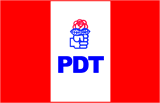 